MINISTÉRIO DA EDUCAÇÃO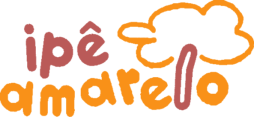 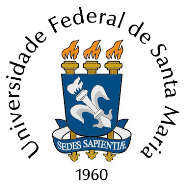 UNIVERSIDADE FEDERAL DE SANTA MARIAUNIDADE DE EDUCAÇÃO INFANTIL IPÊ AMARELOANEXO 1FICHA DE INSCRIÇÃO DO EDITAL 39/2019 PARA SELEÇÃO DE BOLSISTA PARA O ATENDIMENTO EDUCACIONAL ESPECIALIZADO DA UEIIARecebido por ______________________________________ em ____/____/2019.NOME COMPLETO:DATA DE NASCIMENTO:CURSO: EDUCAÇÃO ESPECIAL                                SEMESTRE:MATRÍCULA: RG:                                                                                         CPF:TELEFONE PARA CONTATO: (     ) _______________________         (     ) _______________________EMAIL: TURNO DISPONÍVEL PARA BOLSA (20h): (     ) MANHÃ ou (     ) TARDEOBSERVAÇÕES: PARA PREENCHIMENTO DA INSTITUIÇÃOETAPA 1: CLASSIFICADO (     )             ELIMINADO (     )ETAPA 2: ENTREVISTA AGENDADA PARA: ____/____/2019.APROVADO (     )             REPROVADO (     )_________________________________ Assinatura do responsável pela seleção